Cal Poly Pomona ISPE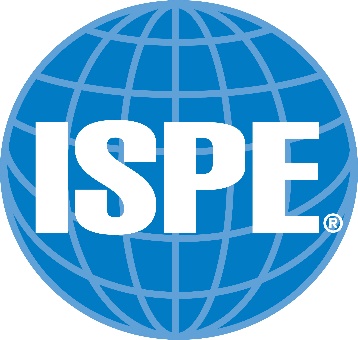 Membership ApplicationPlease fill out this application to be eligible to Join ISPE for the 2016/2017 Year. Full Name: __________________________________ Current Enrollment:  Freshman:            Transfer:Phone Number: __________________________Email: __________________________________Have you had any experience with clubs in the past? Why do you want do you want to be a part of ISPE?What would you like to gain if becoming a member of IPSE?                        (Ex. Companies, Gatherings, Projects)